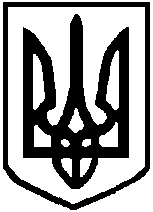 ПОЛТАВСЬКА ОБЛАСНА ДЕРЖАВНА АДМІНІСТРАЦІЯДЕПАРТАМЕНТ ОСВІТИ І НАУКИПОЛТАВСЬКИЙ ОБЛАСНИЙ ІНСТИТУТ ПІСЛЯДИПЛОМНОЇ ПЕДАГОГІЧНОЇ ОСВІТИ ІМ. М.В. ОСТРОГРАДСЬКОГОвул. Соборності, 64-ж, м. Полтава, 36014, тел./факс (+38 0532) 563852,E-mail: root@pei.poltava.ua, Web: http://www.poippo.pl.ua, Код ЄДРПОУ 22518134Керівникам органів управління освітою, завідуючим (директорам) методичних кабінетів (центрів) районів, міст, об’єднаних територіальних громад, директору обласного навчально-методичного центру професійно-технічної освіти, директорам ВНЗ І-ІІ рівнів акредитації, директорам інтернатних закладів освітиПро направлення замовлення на підвищення кваліфікації через участь у семінарах, практикумах, тренінгах, майстер-класах тощо при ПОІППО ім. М. В. Остроградського у 2020 роціПолтавський обласний інститут післядипломної педагогічної освіти ім. М. В. Остроградського запрошує на проходження підвищення кваліфікації педагогічних працівників через участь у семінарах, практикумах, тренінгах, майстер-класах тощо у 2020 році (додаток на 4 сторінках). Звертаємо вашу увагу, що відповідно до Закону про освіту та Постанови Кабінету міністрів України від 21.08.2019 року №800 «Про деякі питання підвищення кваліфікації педагогічних працівників» результати підвищення кваліфікації, які ви отримаєте у ПОІППО ім. М. В. Остроградського не потребують окремого визнання чи підтвердження.Інформацію про семінари, практикуми, тренінги, майстер-класи тощо зможете знайти на сайті інституту http://poippo.pl.ua/  у розділі «Підвищення кваліфікації», короткотермінові курси, семінари, тренінги. Реєстрація для участі в обраних заходах буде відкрита з 15 січня 2020 року. Терміни навчання будуть визначатися по мірі формування груп. Лист з інформацією про дату, місце і час проведення заходу буде надісланий органам управління освітою та учасникам додатково.Ви можете замовити надання послуг на базі навчального закладу чи методичного кабінету при наявності достатньої кількості педагогічних працівників (не менше 20 осіб), а також замовити послуги з підвищення кваліфікації, яких немає у цьому переліку. Вони будуть розглянуті та, по можливості, внесені до плану інституту на 2020 рік.Організація і проведення семінару, тренінгу тощо на базі методичного кабінету (центру), закладу освіти  можлива при умові укладання договору між замовником і інститутом (п. 20 Порядку підвищення кваліфікації педагогічних і науково-педагогічних працівників затвердженого Постановою КМУ від 21.08.2019 № 800).Фінансування участі у зазначених заходах може здійснюватись за рахунок Державної освітньої субвенції на підвищення кваліфікації.Вик. Заєць Г.М.(0532) 563852Додаток до листа ПОІППОвід 26.12.19 № 01-22/1555  Підвищення кваліфікації керівних та педагогічних кадрів освіти через участь у семінарах, практикумах, тренінгах, вебінарах, майстер-класах тощо у 2020 році при Полтавському обласному інституті післядипломної педагогічної освіти ім. М.В. Остроградського26.12.2019№01-22/1555На №відДиректор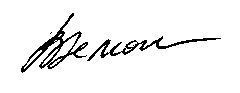                 В.В.Зелюк№п\пКатегорії слухачівк-ть год.Відпровідальний за проведенняКафедра педагогічної майстерності та інклюзивної освітиkpm.poippo@gmail.comКафедра педагогічної майстерності та інклюзивної освітиkpm.poippo@gmail.comКафедра педагогічної майстерності та інклюзивної освітиkpm.poippo@gmail.comКафедра педагогічної майстерності та інклюзивної освітиkpm.poippo@gmail.comКафедра педагогічної майстерності та інклюзивної освітиkpm.poippo@gmail.comЯк педагогу досягти ефективної комунікації з дітьми та їх батьками та сприяти всебічному розвитку дитини. Психологічні особливості розвитку соціально-емоційної сфери дитини дошкільного віку (педагогічні працівники ЗДО)16Маслова В.А.Як встановити ділові, але водночас довірливі стосунки та формувати позитивний психологічний мікроклімат. Загальна психологічна характеристика ситуації розвитку молодшого школяра (учителі початкової школи ЗЗСО)8Маслова В.А.Психологічні особливості підлітка. Шляхи порозуміння та ефективна співпраця (педагогічні працівники ЗЗСО)8Маслова В.А. Як підвищити конкурентоздатність менеджера освіти за допомогою розвитку саморегуляції (керівники ЗДО та ЗЗСО)8Маслова В.А.Як педагогу досягти емоційного благополуччя підвищуючи рівень саморегуляції та емпатії (педагогічні працівники ЗДО та ЗЗСО)16 Маслова В.А.Як досягти ефективної комунікації та сприяти розвитку корпоративної культури педагогічних працівників (керівники ЗДО та ЗЗСО)16Маслова В.АСпецкурс “Створення безпечного та інклюзивного середовища: антибулінг” (педагогічні працівники ЗЗСО)6Резніченко З.В.Спецкурс “Основи використання інформаційно-комунікативних та цифрових технологій в освітньому процесі: додатки Google у проектній діяльності, змішаному навчанні; взаємодії учасників освітнього процесу за індивідуальної форми навчання, учнів з ООП, безпека в Інтернеті” (педагогічні працівники ЗЗСО)16Резніченко З.В.Спецкурс “Навчання самоврядуванню” (педагогічні працівники ЗЗСО)8Резніченко З.В.Технології навчання та оцінювання в інклюзивному освітньому середовищі (педагогічні працівники ЗЗСО)16Калініченко І.О.Організація освітнього процесу в умовах інклюзивної освіти (педагогічні працівники ЗО)16Калініченко І.О.Організаційний аспект діяльності інклюзивно-ресурсних центрів (фахівці, директори ІРЦ)16Калініченко І.О.Організація обстеження психічного розвитку дітей різних вікових категорій (практичні психологи ЗО)16Калініченко І.О.Нейропсихологічна діагностика і корекція (практичні психологи ЗО)8Калініченко І.О.Інклюзивне навчання у закладах дошкільної освіти (педагогічні працівники ЗДО)16Калініченко І.О.Горбаньова С.В.Механізми моделювання Індивідуальної програми розвитку для дітей з особливими освітніми потребами (педагогічні працівники ЗО)6Калініченко І.О.Горбаньова С.В.Зміст діяльності асистента вчителя (вихователя) в інклюзивному класі (групі). (асистенти вчителя (асистенти вихователя)6Калініченко І.О.Горбаньова С.В.Управління інклюзивним закладом освіти: документація (педагогічні працівники ЗО)6Калініченко І.О.Горбаньова С.В.Технології розвитку креативної особистості дошкільника: особистісно-орієнтований підхід у проектній, дослідницькій діяльності (педагогічні працівники ЗДО)16Токаренко Н.М.Як навчитися дітей розвязувати відкриті задачі (вчителі початкової школи ЗЗСО)6Токаренко Н.М.Використання інтернет-ресурів для організації навчання. Вікіпедія та інші сервери Web-2 (педагогічні працівники ЗДО та ЗЗСО)16Токаренко Н.М.Використання методики М. Монтессорі в розвитку дітей з ООП (педагогічні працівники ЗДО та ЗЗСО)6Токаренко Н.М.Розвиток професіоналізму педагогічного колективу закладу загальної середньої освіти (педагогічні працівники ЗЗСО)8Білик Н.І.Організація професійної самоосвіти педагога в аспекті інноваційної діяльності (педагогічні працівники ЗЗСО)8Білик Н.І.Розвиток індивідуальності педагога в освітньому процесі закладу освіти (педагогічні працівники ЗЗСО)8Білик Н.І.Самоменеджмент педагога або робота над собою (педагогічні працівники ЗЗСО)8Білик Н.І.Командна робота в закладі освіти: досвід зарубіжних країн (педагогічні працівники ЗЗСО)8Білик Н.І.Модернізація сучасного уроку: індивідуальне проєктування, реалізація, аналіз (педагогічні працівники ЗЗСО)8Білик Н.І.Кафедра методики змісту освітиkmzo@pei.poltava.uaКафедра методики змісту освітиkmzo@pei.poltava.uaКафедра методики змісту освітиkmzo@pei.poltava.uaКафедра методики змісту освітиkmzo@pei.poltava.uaКафедра методики змісту освітиkmzo@pei.poltava.uaМетодичні підходи до розв’язування задач шкільного курсу хімії (учителі хімії)  8 Буйдіна О.О.Методика навчання хімії: структура знання і формування понять (учителі хімії) 8 Буйдіна О.О.Педагогічне дослідження в професійному розвитку вчителя (педагогічні працівники)8 Буйдіна О.О.Планування освітнього процесу. Моделюємо індивідуальний освітній маршрут (педагогічні працівники)8 Буйдіна О.О.Вчимося навчати на засадах компетентнісного підходу (педагогічні працівники)16 Буйдіна О.О.Інтегроване навчання в Новій українській школі (учителі природничих предметів)16 Буйдіна О.О.Особливості оцінювання навчальних досягнень учнів у Новій українській школі (педагогічні працівники)16 Буйдіна О.О.Мовленнєва компетентність учителя Нової української школи8 Канівець З.М.Інноваційні методики в освітньому процесі16 Канівець З.М.Завдання зовнішнього незалежного оцінювання на уроках української мови та літератури16Канівець З.М.Особливості функціонування внутрішньої системи якості освіти8 Канівець З.М.Механізми зовнішньої системи якості освіти 8 Канівець З.М.Ключова компетентність «Спілкування» в початковій школі8 Канівець З.М.Моделювання сучасного уроку16 Канівець З.М.Буйдіна О.О.Відділ дошкільної, початкової та спеціальної освітиdv_pn@pei.poltava.uaВідділ дошкільної, початкової та спеціальної освітиdv_pn@pei.poltava.uaВідділ дошкільної, початкової та спеціальної освітиdv_pn@pei.poltava.uaВідділ дошкільної, початкової та спеціальної освітиdv_pn@pei.poltava.uaВідділ дошкільної, початкової та спеціальної освітиdv_pn@pei.poltava.uaДля заступників директорів закладів загальної середньої освітиНУШ. Континуум інтегрованого навчання у початковій школі..8Крилевець М.П.НУШ. Плануємо освітній процес у початковій школі.8Крилевець М.П.Оцінювання. Стратегії та інструменти формувального оцінювання. у початковій школі..8Крилевець М.П.Сучасний урок у початковій школі: від проектування до реалізації8Крилевець М.П.Для учителів початкових класів: Крилевець М.П.Інтеграція як одна з передумов успішного навчання в початковій школі НУШ. Контикуум інтегрованого навчання. Тематичний та діяльнісний підхід.15Крилевець М.П.Планування. Індивідуальний освітній маршрут. Планування освітнього процесу.8Крилевець М.П.Оцінювання в НУШ. Особливості формувального оцінювання.15Крилевець М.П.Проектно-дослідн6ицьке навчання в початковій школі.8Крилевець М.П.Наскрізні змістовні лінії. Інструменти формування громадянської компетентності в початковій школі.8Крилевець М.П.Професійний розвиток вчителя і педагогічні дослідження в НУШ.15Крилевець М.П.Ефективне навчання. Сприяння розвитку навичок мислення і концептуального розуміння.8Крилевець М.П.Проектно-орієнтовні технології навчання в початковій школі.15Крилевець М.П.Для вихователів груп продовженого дня:Крилевець М.П.Інноваційні практики для впровадження компетентісного підходу в освітній процес.8Крилевець М.П.Відділ природничо-математичних дисциплін та технологійВідділ природничо-математичних дисциплін та технологійВідділ природничо-математичних дисциплін та технологійВідділ природничо-математичних дисциплін та технологійВідділ природничо-математичних дисциплін та технологійОснови програмування на Python Вчителі інформатики16Шостя С.П.sshostia@gmail.comРеєстрація:  https://forms.gle/r2U76hi5uzojA6UB8 Шостя С.П.sshostia@gmail.comРеєстрація:  https://forms.gle/r2U76hi5uzojA6UB8Методика підготовки учнів до олімпіад з інформаційних технологій Вчителі інформатики16Шостя С.П.sshostia@gmail.comРеєстрація:  https://forms.gle/r2U76hi5uzojA6UB8 Шостя С.П.sshostia@gmail.comРеєстрація:  https://forms.gle/r2U76hi5uzojA6UB8Основи 3Д-моделюванняВчителі інформатики16Шостя С.П.sshostia@gmail.comРеєстрація:  https://forms.gle/r2U76hi5uzojA6UB8 Шостя С.П.sshostia@gmail.comРеєстрація:  https://forms.gle/r2U76hi5uzojA6UB8Методика викладання модуля «Бази даних»Вчителі інформатики16Шостя С.П.sshostia@gmail.comРеєстрація:  https://forms.gle/r2U76hi5uzojA6UB8 Шостя С.П.sshostia@gmail.comРеєстрація:  https://forms.gle/r2U76hi5uzojA6UB8Освітня робототехніка в початковій школі  Вчителі початкових класів8Шостя С.П.sshostia@gmail.comРеєстрація:  https://forms.gle/r2U76hi5uzojA6UB8 Шостя С.П.sshostia@gmail.comРеєстрація:  https://forms.gle/r2U76hi5uzojA6UB8Освітня робототехніка в 5-9 класахВчителі, які викладають різні дисципліни16Шостя С.П.sshostia@gmail.comРеєстрація:  https://forms.gle/r2U76hi5uzojA6UB8 Шостя С.П.sshostia@gmail.comРеєстрація:  https://forms.gle/r2U76hi5uzojA6UB8Хмарні сервісиВчителі, які викладають різні дисципліни16Шостя С.П.sshostia@gmail.comРеєстрація:  https://forms.gle/r2U76hi5uzojA6UB8 Шостя С.П.sshostia@gmail.comРеєстрація:  https://forms.gle/r2U76hi5uzojA6UB8Ключові уміння 21 століттяВчителі природничо-математичних дисциплін16Шостя С.П.sshostia@gmail.comРеєстрація:  https://forms.gle/r2U76hi5uzojA6UB8 Шостя С.П.sshostia@gmail.comРеєстрація:  https://forms.gle/r2U76hi5uzojA6UB8Інтерактивні технології та інформаційно-комунікативні технології на уроках трудового навчання та технології в контексті нової української школи8Чемшипт В.Г. v.chemshyt@gmail.comФормування графічних компетентностей засобами комп’ютерного моделювання та використання ІКТ і графічних редакторів на уроках креслення8Чемшипт В.Г. v.chemshyt@gmail.comЦентр практичної психології і соціальної роботи cppsr.pl@gmail.comЦентр практичної психології і соціальної роботи cppsr.pl@gmail.comЦентр практичної психології і соціальної роботи cppsr.pl@gmail.comЦентр практичної психології і соціальної роботи cppsr.pl@gmail.comЦентр практичної психології і соціальної роботи cppsr.pl@gmail.comТренінг як технологія інтерактивної групової роботи (18 год.).18Муліка К.М.Технологія оцінки потреб дитини та сім’ї як інструмент забезпечення інтересів дитини (30 год.).30Муліка К.М.Прив’язаність як потреба дитини та психологічний феномен (16 год.).16Муліка К.М.Психологічна підтримка батьків дітей з особливими освітніми потребами (18 год.).18Муліка К.М.Психологічні аспекти адаптації дитини раннього віку та сім’ї до дошкільного закладу» (18 год.).18Муліка К.М.Організація та проведення корекційно-розвиткової роботи практичним психологом (18 год.).18Муліка К.М.Організація роботи новопризначеного працівника психологічної служби (18 год.)18Муліка К.М.Ведення документації працівниками психологічної служби у закладах освіти (18 год)18Муліка К.М.для соціальних педагогів:Муліка К.М.Соціально-педагогічний патронаж дітей з особливими освітніми потребами.1218Муліка К.М.Соціально-педагогічний патронаж дітей з сімей, які перебувають у складних життєвих обставинах 18Муліка К.М.Технологія оцінки потреб дитини та сім’ї як інструмент забезпечення інтересів дитини 30Муліка К.М.для практичних психологів, соціальних педагогів, інших педагогічних працівниківМуліка К.М.Базові навички медіатора з розв’язання конфліктів 40Муліка К.М.Соціально-психологічні аспекти формування медіаграмотності учасників освітнього процесу 24Муліка К.М.Центр методології і методики формування цінностейkrasnyzka@pei.poltava.uaЦентр методології і методики формування цінностейkrasnyzka@pei.poltava.uaЦентр методології і методики формування цінностейkrasnyzka@pei.poltava.uaЦентр методології і методики формування цінностейkrasnyzka@pei.poltava.uaОрганізація роботи з розв’язання проблеми насильства в закладах освіти16Романенко А.М.Специфікація організації дитячих масових заходів8Романенко А.М.Робота з дітьми із девіантною поведінкою8Романенко А.М.Шлях до себе. Профілактика емоційного та професійного вигорання8Романенко А.М.Організація діяльності учнівського самоврядування 8Романенко А.М.Директор                В.В.Зелюк